
Руководство по эксплуатации «Флипп» – часы  GH1008           1.ТЕХНИЧЕСКИЕ ХАРАКТЕРИСТИКИ ИЗДЕЛИЯ:           Точность по времени 1 минута / месяц (при напряжение в элементе питания  1,3 В - 1,6 В)         Точность аварийного сигнала t 5 минут / месяц (рабочая температура 0 C -50 ° С) 2.  ФУНКЦИЯ:  Тревога BiBi: BiBi  при включении будильника. Установите переключатель в положение «OFF», чтобы выключить будильник.  2) Механическое автоматическое переключение  3.  ИНСТРУКЦИИ:3.1 Установка батареи: откройте крышку батарейного отсека и вставьте 1 батарейку типа «AA», соблюдая правильную полярность (+/-) внутри батарейного отсека.3.2 Установка времени: поверните ручку времени на боковой стороне часов в указанном направлении до тех пор, пока не будет настроено текущее время. 3.3 Установка времени будильника: поверните ручку на боковой стороне часов в указанном направлении до желаемого значения.  Время будильника регулируется. Установите переключатель в положение «ON», чтобы включить будильник. 4.  Эксплуатация будильника 4.1. Не помещайте часы в сырые, горячие, пыльные, едкие газы или другие вредные среды 4.2. Пожалуйста, не ударяйте и не сотрясайте часы.  4.3. Если часы показывают большие отклонения или изменение сигнала будильника, вставьте новую батарею.  4.4. Если вы не используете часы в течение длительного времени, пожалуйста, удалите батарею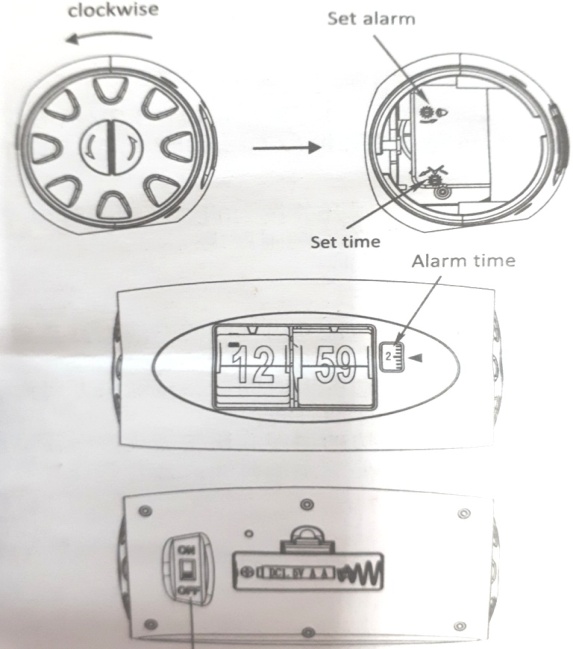 